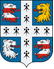 СОВЕТ ДЕПУТАТОВМУНИЦИПАЛЬНОГО ОБРАЗОВАНИЯ НИЗИНСКОЕ СЕЛЬСКОЕ ПОСЕЛЕНИЕМУНИЦИПАЛЬНОГО ОБРАЗОВАНИЯ ЛОМОНОСОВСКИЙ МУНИЦИПАЛЬНЫЙ РАЙОНЛЕНИНГРАДСКОЙ ОБЛАСТИРЕШЕНИЕот  17 декабря 2020 г.                                                                                                             № 69О внесении изменений в решение Совета депутатовМО Низинское сельское поселение от 28.10.2008г. № 88«Об утверждении   Положения о помощнике депутатаМО Низинское сельское поселение»    В соответствии с положениями федерального закона от 06.10.2003г. №131-ФЗ «Об общих принципах организации местного самоуправления в Российской Федерации» (с изменениями), Устава МО Низинское сельское поселение  Совет депутатов муниципального образования Низинское сельское поселение решил:    1.   Ст.1.3 изложить в редакции:«1.3. Подбор и оформление помощников депутата осуществляется каждым депутатом самостоятельно с представлением председателю Совета депутатов письменного заявления кандидата в помощники и решения по нему депутата в соответствии с Регламентом Совета депутатов».Ст. 1.4 изложить в редакции: «1.4 Срок деятельности помощника депутата устанавливается Советом депутатов МО Низинское сельское поселение, но не более срока полномочий депутата. Депутат вправе прекратить полномочия своего помощника досрочно, и представить новую кандидатуру помощника на утверждение Советом депутатов, но не ранее, чем по истечении 2, 5 лет с момента утверждения ранее представленной кандидатуры. Исключением являются следующие обстоятельства:1) смерть;2) отставка депутата (помощником которого гражданин является) по собственному желанию или прекращения депутатом полномочий по иным установленным законом основаниям;3) признания помощника депутата судом недееспособным или ограниченно дееспособным;4) признания помощника депутата судом безвестно отсутствующим или объявления умершим;5) вступления в отношении его в законную силу обвинительного приговора суда;6) выезда за пределы Российской Федерации на постоянное место жительства;7) прекращения гражданства Российской Федерации;8) досрочного прекращения полномочий соответствующего органа местного самоуправления;9) призыва на военную службу или направления на заменяющую ее альтернативную.3. Раздел 2 Положения дополнить статьей 2.7  в следующей редакции:«2.7 Помощник депутата при исполнении своих обязанностей обязан также:
1) внимательно относиться к населению, своевременно информировать депутата о содержании предложений, заявлений, жалоб, поступивших от населения;
2) должен в равной мере соблюдать собственное достоинство и уважать достоинство депутатов Совета депутатов Низинского сельского поселения, должностных лиц и граждан, с которыми он вступает в отношения в связи с исполнением своих обязанностей;
3) должен воздерживаться от действий, заявлений и поступков, порочащих его самого, депутата, помощником которого он является, и представляемого им населения, а также Совета депутатов Низинского поселения;4) должен использовать в публичных заявлениях только достоверные, проверенные факты. В случае использования недостоверных либо непроверенных фактов помощник депутата обязан публично признать некорректность своих высказываний и принести извинения лицам, чьи интересы, честь и доброе имя были затронуты этими заявлениями.
5) не должен использовать в своей речи грубые и некорректные выражения, призывы к незаконным действиям, допускать оскорбления в адрес депутатов Совета депутатов  Ниинского сельского поселения и иных лиц;6) не может разглашать сведения, ставшие ему известными в связи с осуществлением своих обязанностей, если эти сведения составляют государственную или служебную тайну, тайну частной жизни депутата, его личную и семейную тайну, тайну переписки, телефонных переговоров, почтовых, телеграфных и иных сообщений депутата, тайну частной жизни гражданина или иного лица, их личную и семейную тайну, тайну переписки, телефонных переговоров, почтовых, телеграфных и иных сообщений этих лиц, доверенные помощнику депутата при условии их неразглашения;
7) должен отчитываться перед своим депутатом о проделанной работе не менее 1 раза в год. 4. Статью 3.4 из Положения исключить.       5. Дополнить Положение разделом 5 следующего содержания:«Статья 5. Ответственность помощника депутата.5.1 За неисполнение или ненадлежащее исполнение своих обязанностей помощник депутата может быть освобожден от их выполнения и несет ответственность, предусмотренную действующим законодательством.5.2 Основанием для освобождения помощника депутата от выполнения обязанностей является решение Совета депутатов Низинское сельское поселение. Соответствующее решение может быть принято по инициативе Главы поселения, на основании выявления в отношении помощника депутатов обстоятельств, указанных в настоящем Положении и исключающих исполнение им своих полномочий»    6. Настоящее Решение обнародовать на официальном сайте МО Низинское сельское поселение в сети Интернет.    7.  Контроль за выполнением настоящего Решения возложить на Главу МО Низинское поселение.Глава муниципального образования Низинское сельское поселение                                                                             Н.А. Дергачева